Деятельность ГБОУ СОШ № 653 с углублённым изучением иностранных языков (хинди и английского) Калининского района Санкт-Петербурга имени Рабиндраната Тагора в области международных отношений за 2016 г.№ п/пВремя/дата проведенияСобытиеОрганизаторыПобедители/призёры(в случае конкурсного статуса мероприятия)Фото1.15.01.2016Международный день языка хиндиГенеральное Консульство Индии в СПб1. Кумар Ритеш (5а кл.)2. Башнина Элеонора (6а кл.)3. Лоза Надежда (6а кл.)4. Яковлева Калерия (6а кл.)5. Жуковец Дарина (6а кл.)6. Осипова Кристина (6а кл.)7. Наумова Диана (7а кл.) 8. Майсюкова Виктория (7а кл.)9. Дудникова Дарья (7а кл.)10. Горбунова Алина (7а кл.)11. Кальян Прашант (10а кл)12. Шевцов Николай (11а кл.) 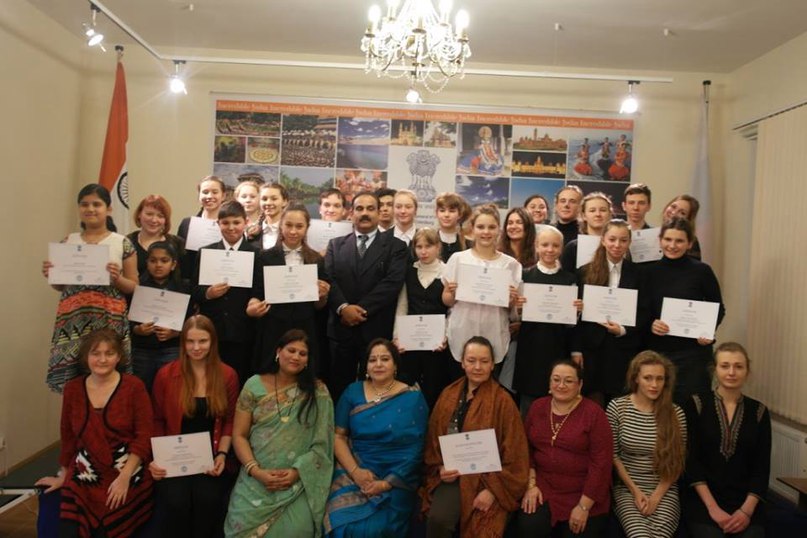 2.26.01.2016День Республики ИндияГенеральное Консульство Индии в СПб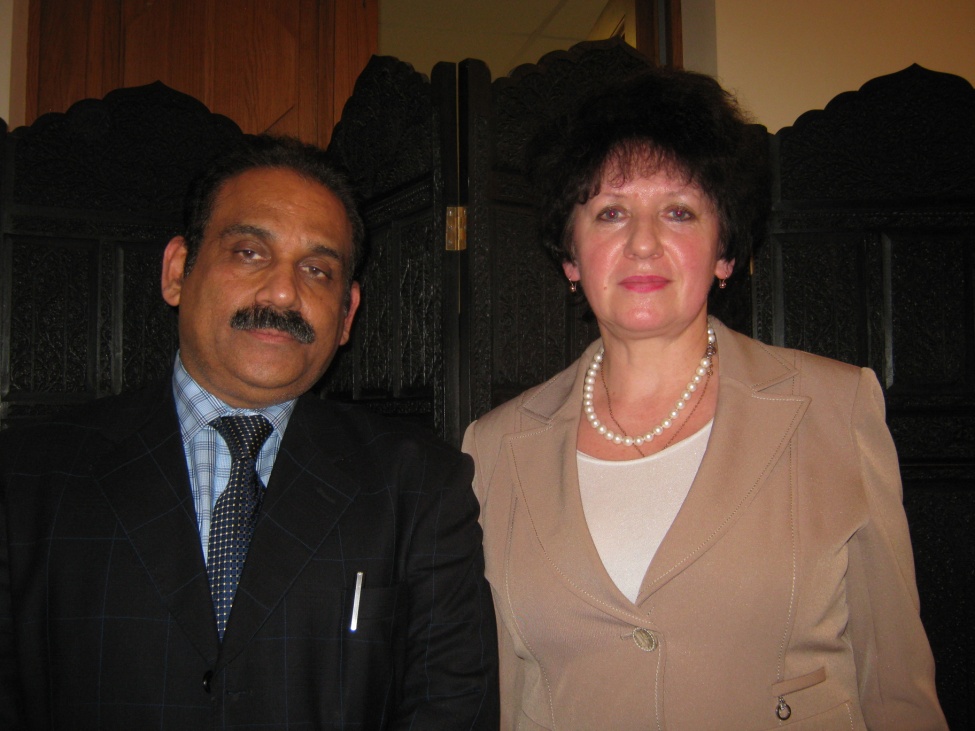 3.01-05.02.2016Фестиваль "Невероятная Индия"Культурный центр им. Дж. Неру, Генеральное Консульство Индии в СПб, киностудия "Лендок",  ГБОУ СОШ № 653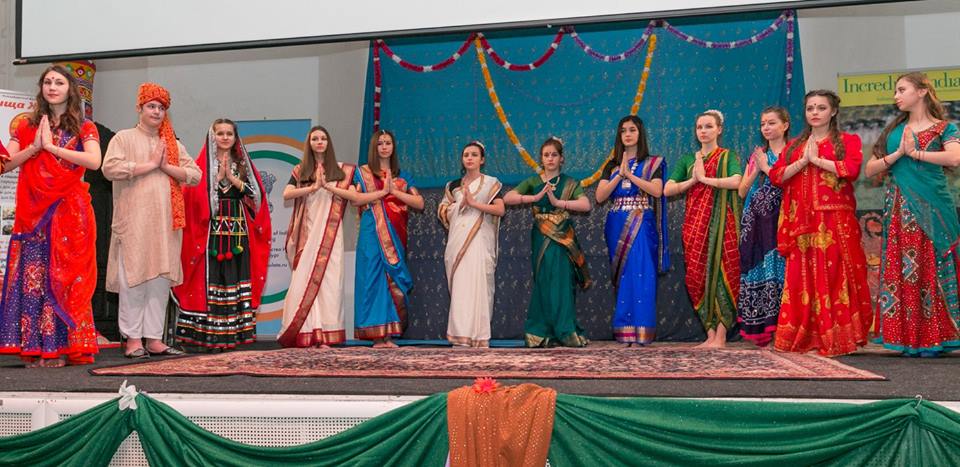 4.Февраль-март 2016 Региональная олимпиада по востоковедению и восточным языкамОлимпиадный комитет С.-Пб АППО, Восточный институт, Генеральное Консульство Индии в С.-Пб1. Лоза Надежда (6а кл.) - победитель2. Карпусь Владимир (6б кл.) - призёр3. Шевцов Николай (11а кл.) - призёр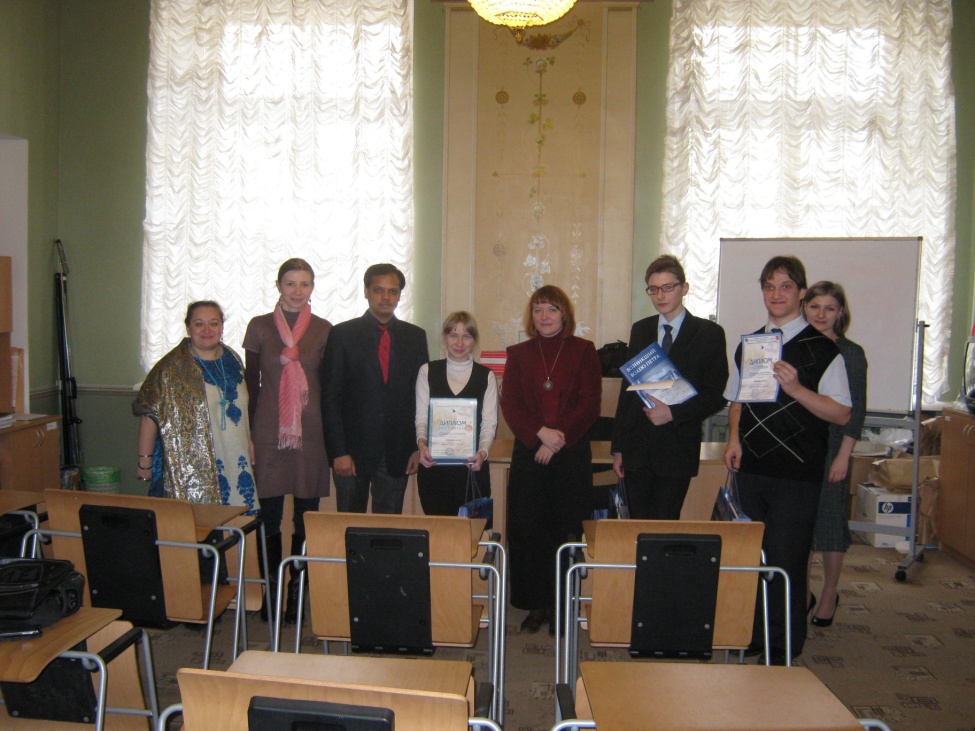 5.27.03.2016Индийский праздник красок "Холи"ДК "Выборгская сторона", Творческое объединение "Радость жизни", Генеральное Консульство Индии в СПбДетская Студия индийского танца "СВАРНАКАМАЛАМ", ансамбль "Ратна" - дипломы участников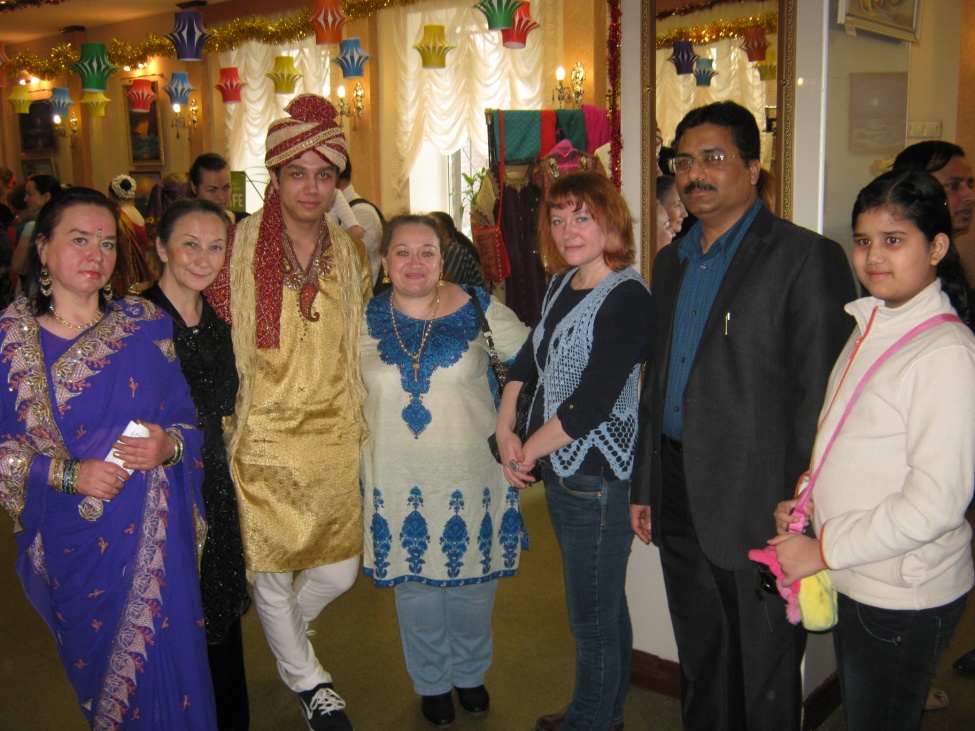 6.22.04.2016Индийский праздник красок "Холи"ГБОУ СОШ № 653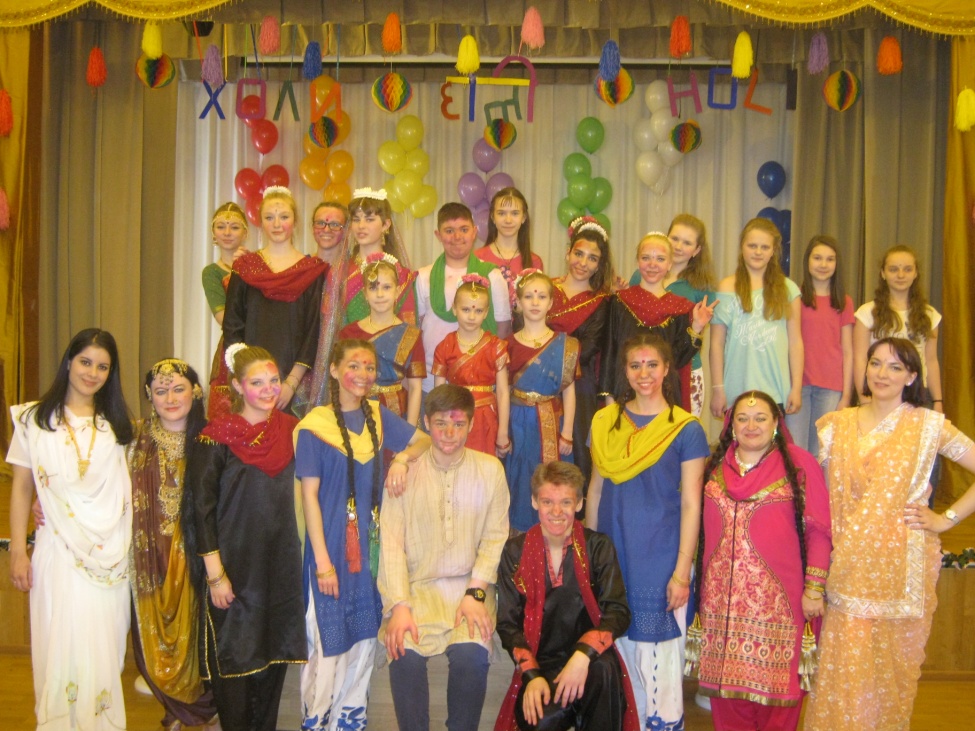 7.02.08.2016Встреча с учащимися "Дварка Скул" (Индия, г. Дели)Генеральное Консульство Индии в СПб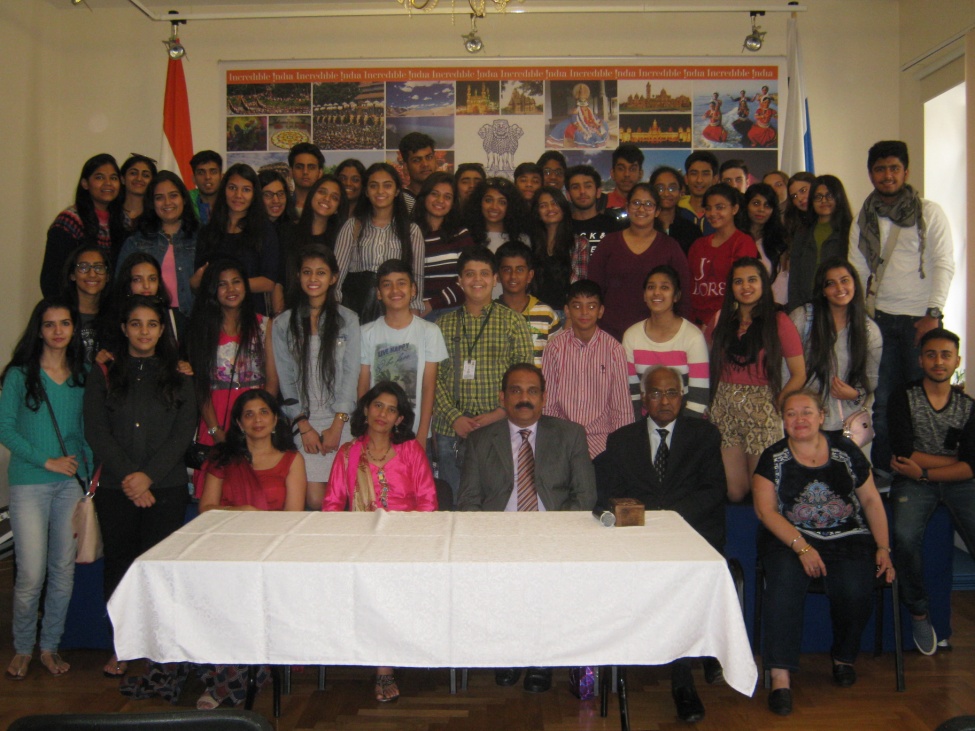 8.16.08.2016День Независимости ИндииАссоциация Международного Сотрудничества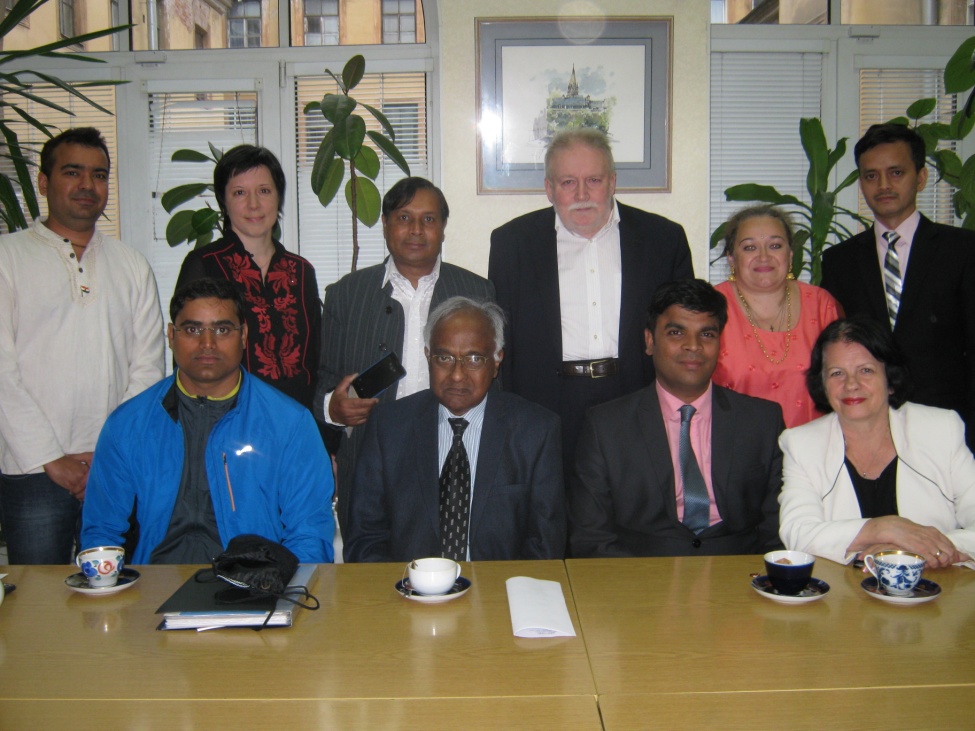 9.26-27.10.16Международная конференция по языку хиндиПосольство Индии в РФ, Культурный центр им. Дж. Неру, Российский Государственный Гуманитарный Университет 1. Бещук Юлия Владимировна - сертификат участника в статусе докладчика2. Соколова Ирина Александровна - сертификат участника в статусе докладчика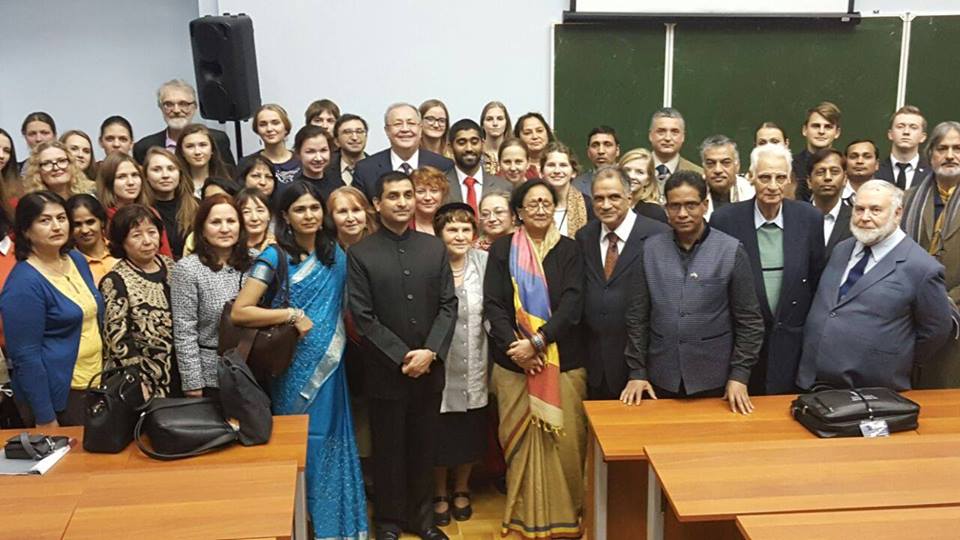 10.30.10.2016Индийский праздник огней "Дивали"ДК "Выборгская сторона", Творческое объединение "Радость жизни", Генеральное Консульство Индии в СПбДетская Студия индийского танца "СВАРНАКАМАЛАМ", ансамбль "Ратна" - дипломы участников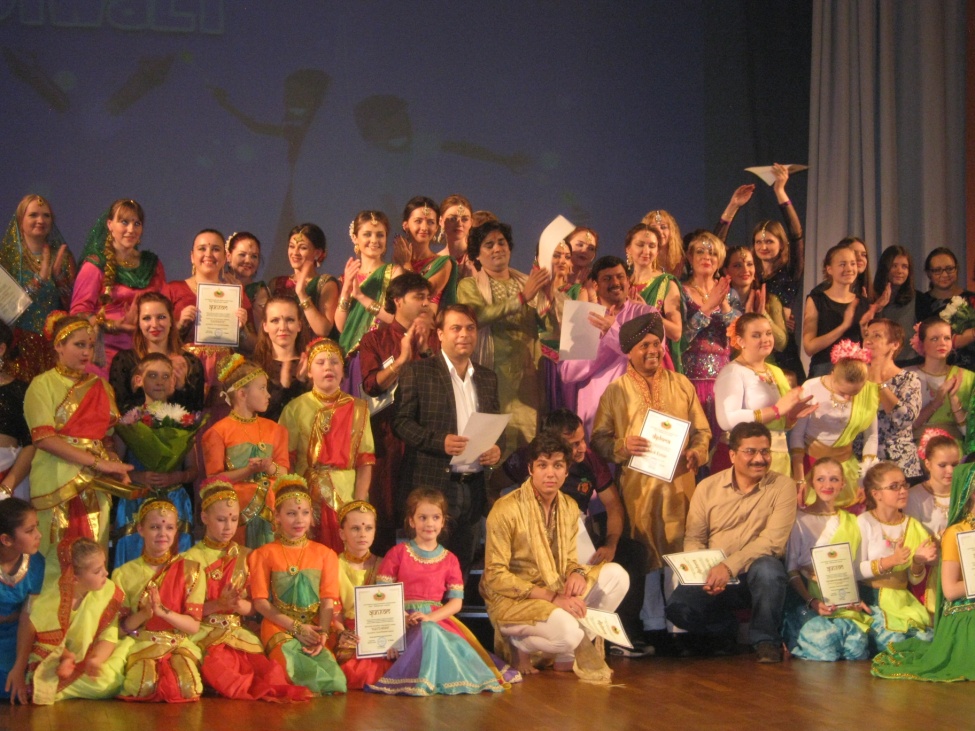 11.05.11.2016Международный Фестиваль-конкурс индийского танца "Индийская Радуга"Генеральное Консульство Индии в СПб, Творческое объединение "Дом Индии"Детская Студия индийского танца "СВАРНАКАМАЛАМ", ансамбль "Ратна" - дипломы участников, лауреаты 2 и 3 степени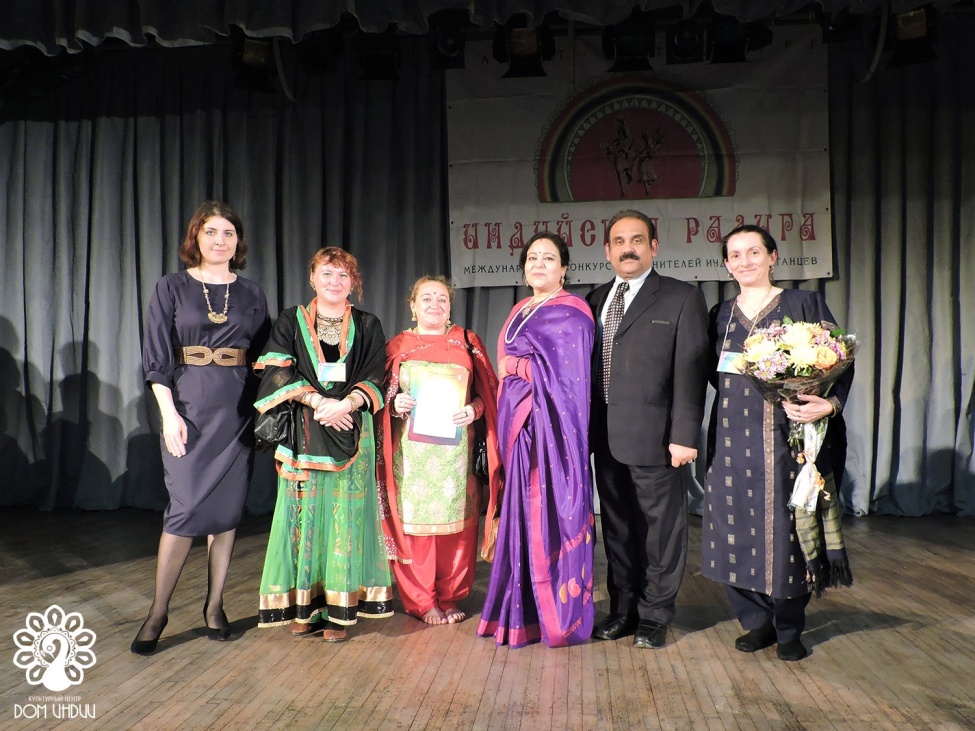 12.С ноября 2016 г.Занятия индийским танцем стиля Катхак с Махендрой Парихаром (г. Дели, Индия)Генеральное Консульство Индии в СПб, ГБОУ СОШ № 653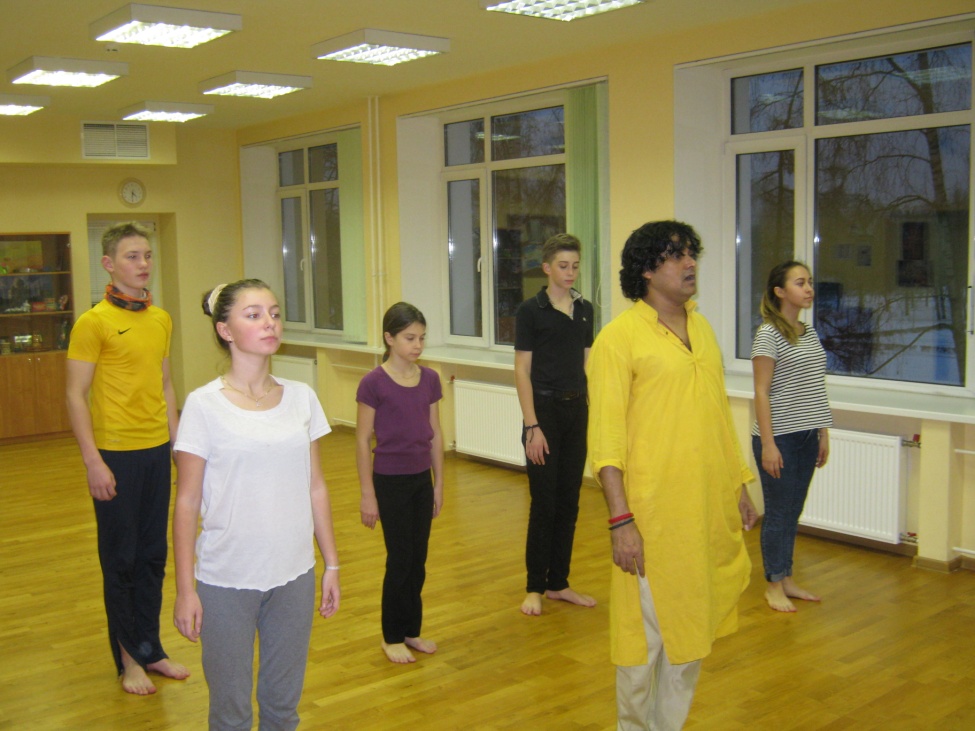 